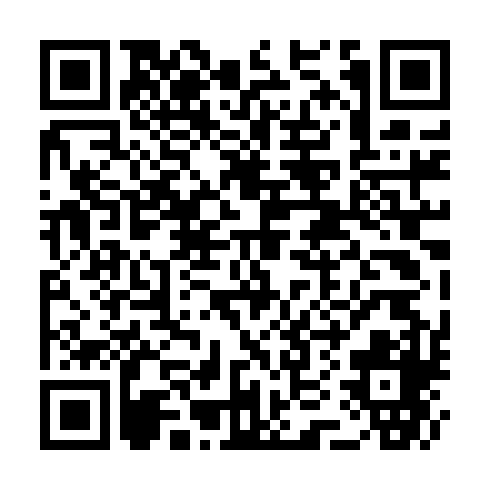 Ramadan times for Coyner Mountain Overlook, Virginia, USAMon 11 Mar 2024 - Wed 10 Apr 2024High Latitude Method: Angle Based RulePrayer Calculation Method: Islamic Society of North AmericaAsar Calculation Method: ShafiPrayer times provided by https://www.salahtimes.comDateDayFajrSuhurSunriseDhuhrAsrIftarMaghribIsha11Mon6:246:247:361:294:507:237:238:3512Tue6:236:237:341:294:507:247:248:3613Wed6:216:217:331:294:517:257:258:3714Thu6:206:207:311:284:517:267:268:3815Fri6:186:187:301:284:527:277:278:3916Sat6:176:177:281:284:527:287:288:4017Sun6:156:157:271:284:527:297:298:4118Mon6:136:137:251:274:537:307:308:4219Tue6:126:127:241:274:537:317:318:4320Wed6:106:107:221:274:547:327:328:4421Thu6:096:097:211:264:547:337:338:4522Fri6:076:077:191:264:547:347:348:4623Sat6:066:067:181:264:557:347:348:4724Sun6:046:047:161:254:557:357:358:4825Mon6:026:027:151:254:557:367:368:4926Tue6:016:017:131:254:567:377:378:5027Wed5:595:597:121:254:567:387:388:5128Thu5:585:587:101:244:567:397:398:5229Fri5:565:567:091:244:577:407:408:5330Sat5:545:547:071:244:577:417:418:5431Sun5:535:537:061:234:577:427:428:551Mon5:515:517:041:234:587:437:438:562Tue5:495:497:031:234:587:437:438:573Wed5:485:487:011:224:587:447:448:584Thu5:465:467:001:224:587:457:458:595Fri5:455:456:581:224:597:467:469:006Sat5:435:436:571:224:597:477:479:017Sun5:415:416:551:214:597:487:489:028Mon5:405:406:541:214:597:497:499:039Tue5:385:386:521:215:007:507:509:0410Wed5:365:366:511:215:007:517:519:05